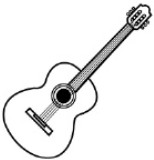 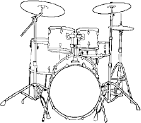 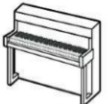 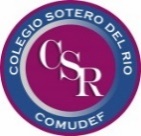 Sotero del RioGUÍA DE MÚSICA 3° AÑO                    I.- Item de Selección múltiple. Encierra la alternativa correcta (2 ptos ) Reconoce el instrumento musical y encierra la alternativa que tenga su nombre.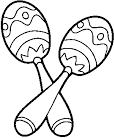 ¿Qué es un instrumento musical?                      a)  Un instrumento musical es un objeto que se usa en la cocina.                      b)  Un instrumento musical es un objeto que sirve para afinar una flauta.        c)   Un instrumento musical es un objeto que produce sonido.La batería es un instrumento de: Cuerdas PercusiónVientoEste grupo de instrumentos pertenece a la familia de: Familia de Percusión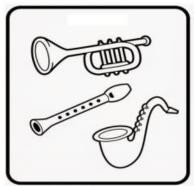  Familia de Viento Familia de cuerdaEste grupo de instrumentos pertenece a la familia de: Familia de Percusión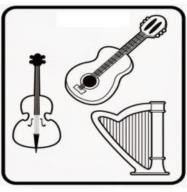   Familia de Viento Familia de cuerda               11. Marca las parejas que sean instrumentos de cuerda:                   a)   Tambor – Pandero                   b)  Violín - Arpa                   c)  Trompeta – Flauta              12. La trompeta es un instrumento de:                    a)   Percusión                   b)   Cuerda                   c)   VientoNombre: ------------------------------------------------------------------Fecha: --------------------------Nombre: ------------------------------------------------------------------Fecha: --------------------------OA4: Cantar y tocar instrumentos de percusión y melódicos.PUNTAJE:                              NOTA:1.a) Acordeónb) Maracasc) Piano2.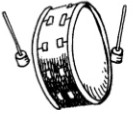 a) Flautab) Trompetac) Tambor3.a) Guitarrab) Violínc) Arpa4.a) Guitarrab) bateríac) Maracas5.a) Pianob) Violínc) Acordeón6.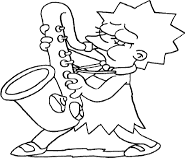 a) Saxofónb) Castañuelasc) Pandero